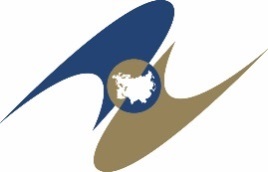 ЕВРАЗИЙСКАЯ ЭКОНОМИЧЕСКАЯ КОМИССИЯСОВЕТРЕШЕНИЕОб установлении ставки ввозной таможенной пошлины 
Единого таможенного тарифа Евразийского экономического союза 
в отношении отдельных видов графитированных электродов В соответствии со статьями 42 и 45 Договора о Евразийском экономическом союзе от 29 мая 2014 года и пунктом 4 приложения № 1 к Регламенту работы Евразийской экономической комиссии, утвержденному Решением Высшего Евразийского экономического совета от 23 декабря 2014 г. № 98, Совет Евразийской экономической комиссии решил:1. Установить ставку ввозной таможенной пошлины Единого таможенного тарифа Евразийского экономического союза (приложение к Решению Совета Евразийской экономической комиссии от 16 июля 2012 г. № 54) в отношении отдельных видов графитированных электродов, классифицируемых кодом 8545 11 002 0 ТН ВЭД ЕАЭС, 
в размере 0 процентов от таможенной стоимости сроком по 30 апреля 2020 г. включительно. 2. Внести в Единый таможенный тариф Евразийского экономического союза (приложение к Решению Совета Евразийской экономической комиссии от 16 июля 2012 г. № 54) следующие изменения: а) позицию с кодом 8545 11 002 0 ТН ВЭД ЕАЭС в графе четвертой дополнить ссылкой на примечание «51С)»;б) примечания к Единому таможенному тарифу Евразийского экономического союза дополнить примечанием 51С следующего содержания:«51С) Ставка ввозной таможенной пошлины в размере
0 (ноль) % от таможенной стоимости применяется с даты  вступления 
в силу Решения Совета Евразийской экономической комиссии 
от 22 февраля 2019 г. № 29 по 30.04.2020 включительно.».3. Настоящее Решение вступает в силу по истечении 10 календарных дней с даты его официального опубликования.Члены Совета Евразийской экономической комиссии:№ исх: ДГД-УТР-ОКТ-2779   от: 10.06.2019№ вх: ДГД-УТР-ОКТ-2779   от: 10.06.2019«22» февраля 2019 г.         № 29   г. МоскваОт Республики
АрменияОт Республики
БеларусьОт Республики
КазахстанОт Кыргызской
РеспубликиОт Российской
ФедерацииМ. ГригорянИ. ПетришенкоА. МаминЖ. РазаковА. Силуанов 